Гонконг + отдых на БалиГонконг (3 ночи) - Убуд (3 ночи) - Нуса Дуа (6 ночей)Минск 05.03.19 - 19.03.19 12 ночей от 4212 BYNСроки тура: 05.03.19 - 19.03.19Продолжительность: 15 дней/12 ночейПрограмма тура:1 день Вылет из Минска в Абу-Даби в 13:30. Прилет в 20:10. Короткая стыковка. Вылет в Гонконг в 22:00.2 день Прилет в Гонконг в 10:05. Трансфер в отель Novotel Century 4*.3 - 4 день Свободное время в Гонконге.Рекомендуем посетить: пик Виктория. Отсюда открывается захватывающий вид на порт Гонконга и очертания небоскребов на фоне неба. Пик - одна из вершин горной цепи, разделяющей пополам остров Сянган. Дорога наверх на автобусе проходит по красивейшим местам, петляя серпантином по густым субтропическим лесам, между роскошных вилл и небольших групп многоэтажных престижных домов, каждый из которых представляет собой автономное государство со своей охраной и инфраструктурой. Рекомендуем воспользоваться фуникулером для подъема наверх (10 минут). Угол наклона такой, что временами дух захватывает (от едва заметных четырех градусов и до тридцати), и вспоминаются американские горки. Наверху Вас ждет The Peak Tower - одна из самых стильных архитектурных достопримечательностей Гонконга. Внутри кафе, магазины, рестораны, смотровая площадка с обзором 360 градусов - Sky Terrace.самая большая в мире бронзовая статуя Сидящего Будды (34 м) на острове Лантау. Подъем по канатной дороге Нгонг Пинг 360 в прозрачной кабинке со стеклянным полом займет около 25 минут. Вас ждут незабываемые панорамы и море восторга от такого путешествия. А впереди 268 ступенек к самой статуе. Также можете прогуляться по близлежащей деревне и заглянуть в монастырь По Лин.один из самых красивых пляжей Гонконга - Repulse Bay (можно доехать на метро). Название Repulse Bay происходит от битвы 19-го века, в которой британская армия отбила атаку пиратов. Сегодня Repulse Bay - это роскошный жилой район с широким волнообразным пляжем, популярный среди местных жителей и туристов;Голливуд-роуд, Грэм-стрит, Стоунтон-стрит в Старом городе района Централ. Это один из самых фотогеничных, контрастных и аутентичных районов Гонконга. самый знаменитый ночной рынок на улице Temple street, а заодно чуть поодаль улица предсказателей Yau Ma Tei.5 день Завтрак в отеле. Трансфер в аэропорт. Вылет на остров Бали. Прилет и трансфер в Убуд в отель Ayung 5*.Ayung 5* — СПА-отель с потрясающим видом на джунгли находится в 30 минутах езды от рынка Убуда, дворца Убуда и Леса обезьян. До центра Убуда предоставляется бесплатный трансфер. К услугам гостей бесплатные занятия йогой, открытый панорамный бассейн, тренажерный зал, бесплатный Wi-Fi, огромная потрясающе красивая территория, вкусные разнообразные завтраки в ресторане с видом на долину, доброжелательный персонал. Идеальный вариант для романтического уединенного отдыха вдали от цивилизации.6 - 7 день Отдых и СПА в Убуде.За дополнительную плату: прогулка по "Тропе художников" - Campuhan Ridge Walk, в конце прогулки вас ожидает 2-х часовое СПА в лучшем спа-центре Убуда - 1 час балинезийского массажа, 30 минут скраб + 30 минут ванная из цветов - эстетический рай! После СПА обед в кафе с видом на рисовые террасы; поездка на рисовые террасы Тегаллаланг, посещение Леса обезьян. Рекомендуем также самостоятельно прогуляться по центру Убуда.8 день Завтрак. Выселение из отеля. Трансфер в отель на выбор на побережье Нуса Дуа.9 - 13 день Отдых на океане14 день Завтрак в отеле. Трансфер в аэропорт. Вылет в 19:00. Стыковка.15 день Вылет в Абу-Даби. Прилет в 06:00. Короткая стыковка. Вылет в Минск в 07:40. Прилет в Минск в 12:30.Проживание на побережье Нуса Дуа в отеле на выбор:Santika Siligita Nusa Dua 3* — отель находится в 15 минутах ходьбы от пляжа в Нуса Дуа. Предоставляется бесплатный трансфер до пляжа и торгового центра Bali Collection. В отеле небольшая ухоженная зеленая территория, большой открытый бассейн, бесплатный Wi-Fi, просторные номера с окнами от пола до потолка, СПА-центр, тренажерный зал, вкусные разнообразные завтраки. Отличное соотношение цены и качества в Нуса Дуа.Стоимость тура на двоих за 12 ночей с питанием "завтраки" — 8426 BYN (номер Superior)Grand Whiz Nusa Dua 4* — отель находится в фешенебельном районе Нуса-Дуа в трех минутах ходьбы от пляжа с прямым выходом. К услугам гостей СПА-салон, большой открытый бассейн, бесплатный трансфер до курортов туристической зоны Нуса-Дуа, ресторан, просторные номера с сейфом, холодильником, набором для приготовления чая/кофе. В отеле зеленая ухоженная территория, отзывчивый персонал, качественный сервис. Рекомендуем для семейного отдыха.Стоимость тура на двоих за 12 ночей с питанием "завтраки" — 8698 BYN (стандартный номер)Ayodya Resort Bali 5* — великолепный отель, окруженный пышным тропическим садом, расположен на пляже с белым песком Нуса-Дуа. В 10 минутах ходьбы большой торговый центр. К услугам гостей собственный трехсотметровый пляж и открытый бассейн. Из номеров открывается прекрасный вид на Индийский океан, бассейн или лагуну. В отеле красивая большая территория с фонтанами, мостиками, прудами, клумбами и ручными животными, приветливый персонал, вкусные разнообразные завтраки. В подарок от отеля ужин с традиционным представлением для двоих!Стоимость тура на двоих за 12 ночей с питанием "завтраки" — 9919 BYN (номер Deluxe)Inaya Putri Bali 5* — характерной чертой отеля является сочетание двух стилей: современного и классического. Территория отеля занимает 9.1 га. Она окружена пышной зеленью садов и выходит к частному белоснежному песчаному пляжу, окруженному коралловым рифом. Отель находится на охраняемой территории в районе Nusa Dua, всего в 12 км от от аэропорта. К услугам гостей ландшафтные бассейны и лагуны, СПА-центр и фитнес-центр, прокат велосипедов и автомобилей, водные виды спорта, ресторан, бары, комфортабельные номера с бесплатный Wi-Fi. Отель открылся в 2015 году.Стоимость тура на двоих за 12 ночей с питанием "завтраки" — 10224 BYN (номер Deluxe)Mulia Resort 5* — отель находится на первой береговой линии в Нуса-дуа в 20 минутах ходьбы от торгового центра Bali Collection. К услугам гостей бесплатный Wi-Fi, восемь ресторанов, три бара, пять открытых бассейнов, SPA-центр, теннисный корт, круглосуточный тренажерный зал, мини-клуб для детей, три свадебные часовни. В номерах Baron патио с обеденным столом на 2 персоны, джакузи на открытом воздухе, спальня с гостиной зоной, ванная комната с ванной и душевой кабиной. Часть номеров имеют выход к бассейну в форме лагуны. Услуги персональных камердинеров. Гости имеют особые привилегии. Идеальный вариант для медового месяца на Бали.Стоимость тура на двоих за 12 ночей с питанием "завтраки" — 11968 BYN (номер Deluxe)Включено:перелет из Минска со стыковками;проживние на о. Бали с питанием завтраки Убуд (3 ночи) - Нуса Дуа (9 ночей);проживание в Гонконге в отеле 4* с завтраками 3 ночи;трансфер Убуд - Нуса Дуа;трансфер аэропорт - отель - аэропорт.Дополнительно:мед. страховка;доп. ночи на о.Бали;дополнительные экскурсии;личные расходы.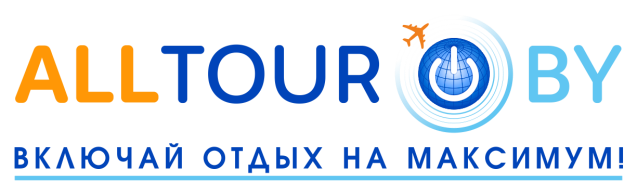 ООО «СИСТЕМА КОМФОРТНОГО ОТДЫХА»г. Минск, пр-т Победителей, 20 (ГК Marriott)www.alltour.by   т: +375 17 3 105 105                                  +375 29 309 20 20